Research notes for properties within Hamburg Historic District, 2014-15HRDP grant for NRHP nomination updateRyan Rusnak, City of Davenport, Historic Preservation CommissionRebecca McCarley, SPARK Consulting, DavenportConstruction Date: Unknown – Need pre-1892 City Directory.It appears on 1886 Sanborn Map.Basic property info:A - 517  Ripley St - House - 1983 status: Contributing - State #82-02491Parcel #G0054-20; Legal description: Original Town, Block 32: south 50 feet of the west 72 feet of Lot 8, Block 32(assessor date - 1900) - 2 story frame - walls: Asbestos shingles, foundation:  Garage: none1910 Sanborn map - 517 Ripley St - house - 2 story (currently extant)1956 Sanborn map - 517 Ripley St - house - 2 story (currently extant)Current occupancy: Single-Family; Current owner: EDNA J WALKERhttp://parcels.scottcountyiowa.com/pmc/davenport_report2.asp?pid=G0054-20Information from 2014 walking tour / architectural guide of Hamburg Historic District:N/AInformation from 1982 survey form (may have some errors, dates often estimated):Name: N/A    Style: N/A      Date: N/A  Architectural information: N/AOther site features: N/AHistorical information: N/ASignificance: N/AHistoric info from 1850s-1890s:Property owner information from transfer books:
On July 11, 1879, Scott County Treasurer transferred the property to Rebecca Nesbitt (Lot 8, Block 32).  Tax Deed.On June 8, 1891, Rebecca H. Nesbit, widow, transferred the property to Julia H. Frahm (Lot 8, Block 32).  Warranty Deed.Historic images (note if others – location/year – may insert at end):1886 Sanborn map: house – two story – one story addition at the rear (east) – one story addition at the rear (east).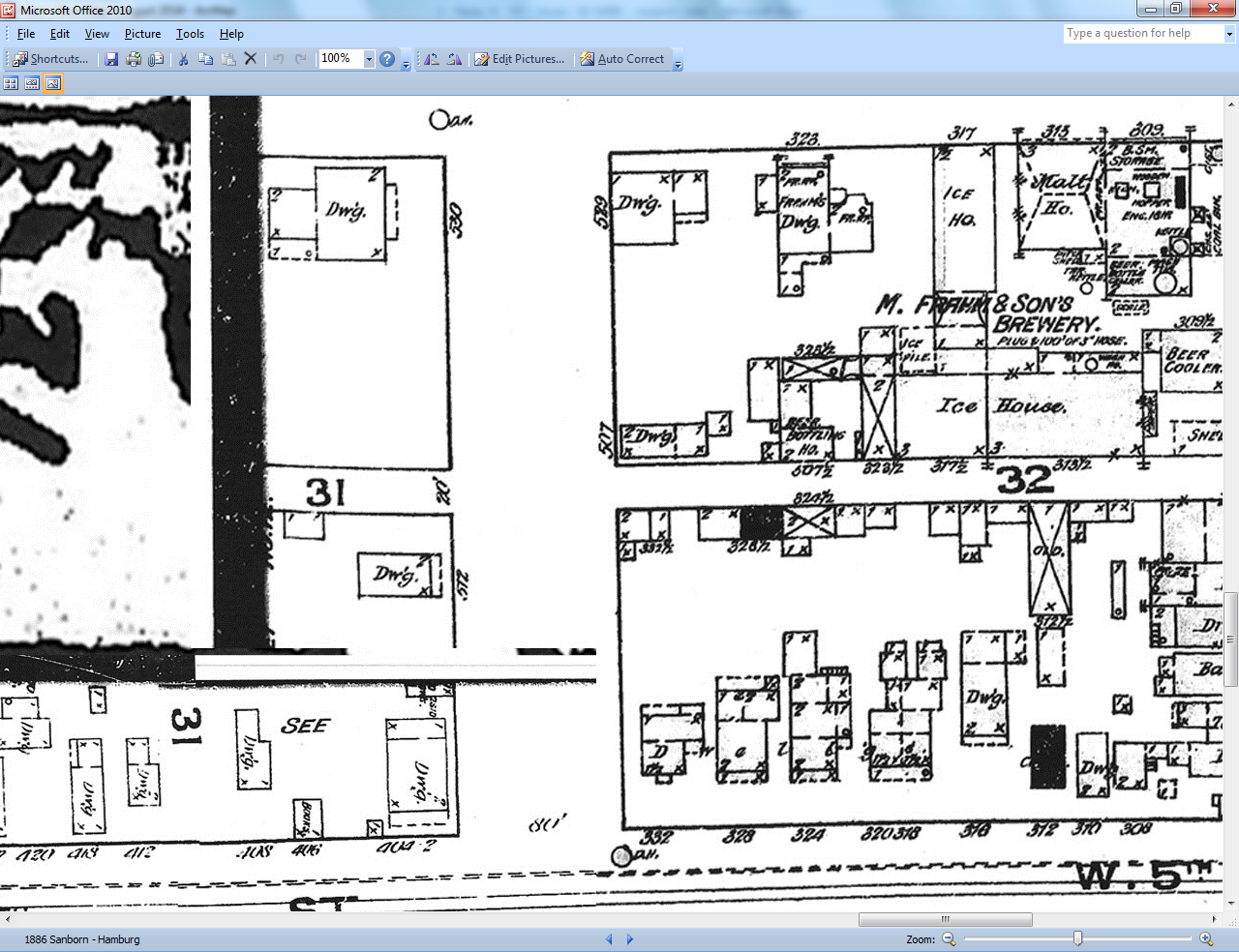 1892 Sanborn map: house – one and half story – one story addition to the rear (east) – one story addition to the rear (east) – one story porch at the rear (east). Building has same footprint as 1886 map, except one story addition at the rear is shown as having a porch.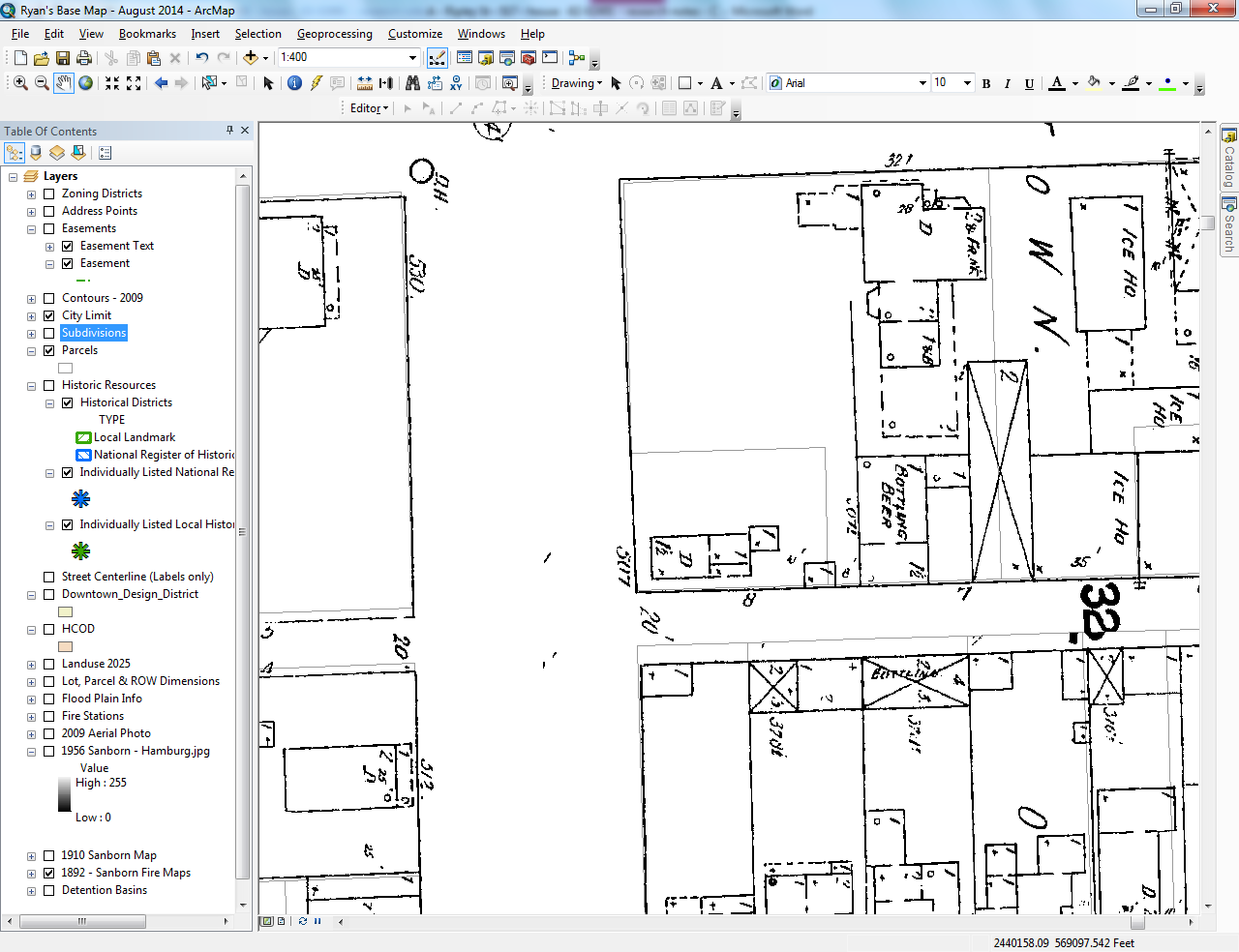 1880 census information (copied/added from other research):City directory information (added from other research):focus on confirmation that owners lived here (check street listings and alpha listings) and occupations of early owners/residents, notes in format of:  The 1883 city directory lists Robert Brown as living at this address, and he was vice president at Brown & Hoffman, dry goods merchants.  1892 city directory - 517 Ripley St Family 1: Karwath, Louis H. R. - cleck - E.S. Ballord & Co.; spouse: Biographical information (added from other research, include source of info):  Historic info from 1900-1920s:Property owner information from transfer books: 
On May 1, 1900 Julia H. Stephen and Husband transferred the property to Meta Matthey (Lots 7 and 8, Block 32).  Warranty Deed.On July 26, 1921 Meta S. Matthey, widow, transferred the property to Max Shapiro (Lots 7 and 8, Block 32 and the west 3 ½ feet of the south 62 ½ feet of Lot 6, Block 32 and the west 13 ½ feet of the north 87 ½ ‘of Lot 6, Block 32).  Warranty Deed.Historic images (note if others – location/year – may insert at end):1906 overview Sanborn map (if built between 1892 and 1910): 1910 Sanborn map: house – two story – one story addition to the rear (east) – one story addition to the rear (east) – one story porch at the front - one story porch at the rear (east) - one story outbuilding to the rear adjacent to the alley. Building has same footprint as 1892 map except front porch was added.  Outbuilding is new.	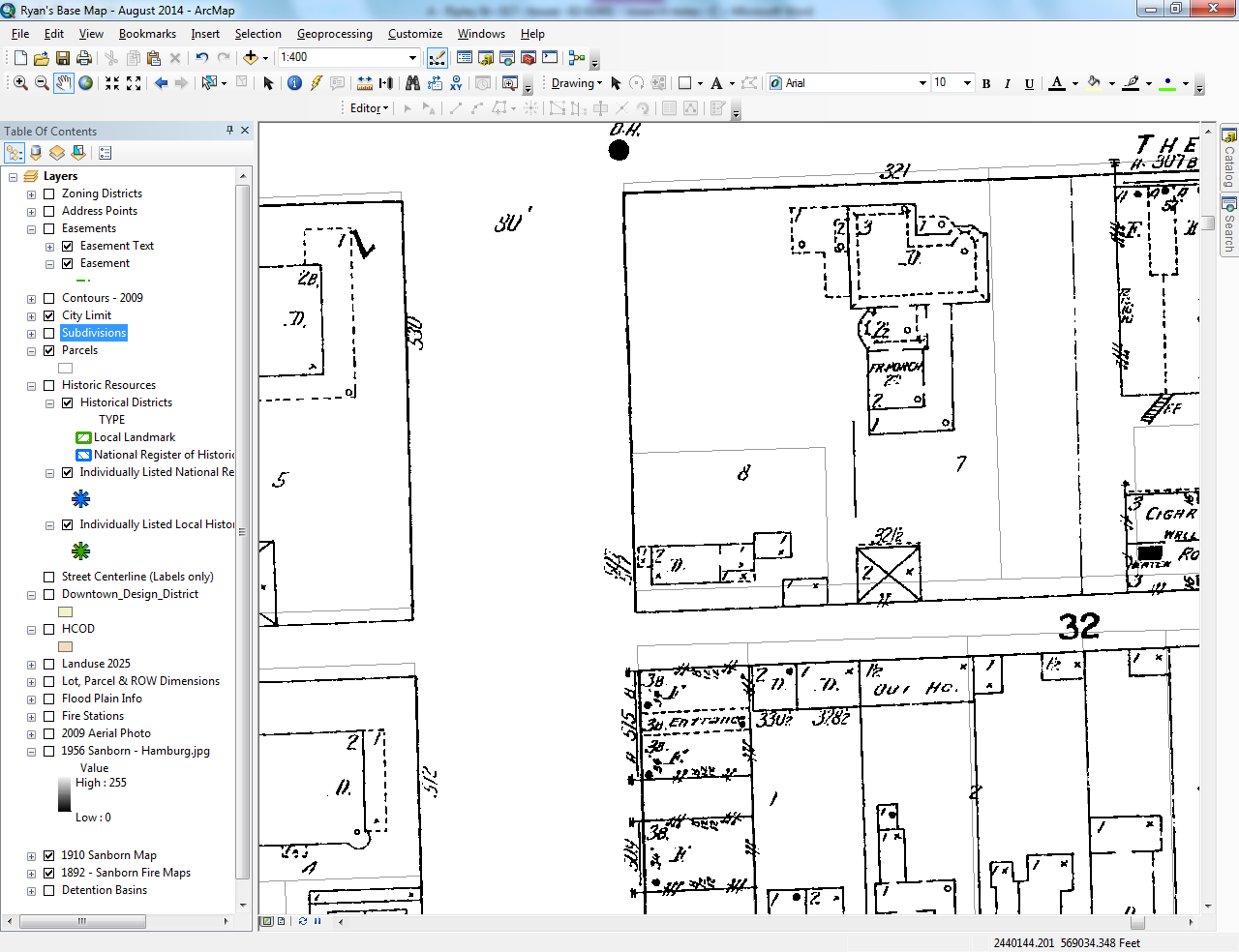 Building permit info (focus on major changes to property, particularly exterior or changes in use, include owner info, include contractor for construction projects):  notes such as:  A building permit for aluminum siding was issued on January 4, 1986 (owner – Ed Woods)or   A building permit was issued to Hugh Hill (owner) on September 6, 1931 for the construction of a garage by Prugh Construction (contractor) for $5,000.1910 census information (copied/added from other research):City directory information (added from other research):  1902 city directory - 517 Ripley StFamily 1: Maehr, Harry - candymkr - F Maehr (baker, confectioner ice cream restaurant); spouse: Henrietta - none1915 city directory - 517 Ripley StFamily 1: Fulli, Michele - blksmith; spouse: Theresa - not listed; also Fulli (blksmith), Charles Family 2: DeSantio, Emilio - hlpr; spouse: Imogene - not listed1925 city directory: 517 Ripley StFamily 1: VacantBiographical information (added from other research, include source of info):  Historic info from 1930-1960s:Property owner information from transfer books:
On May 13, 1930, Betty Shapiro, et al., transferred the property to Meta Matthey (Lots 7 and 8, Block 32 and the west 3 ½ feet of the south 62 ½ feet of Lot 6, Block 32 and the west 13 ½ feet of the north 87 ½ ‘of Lot 6, Block 32). Quit Claim Deed.On May 15, 1931, Frank D. Martin, Sheriff, transferred the property to Meta Matthey (Lots 7 and 8, Block 32 and the west 3 ½ feet of the south 62 ½ feet of Lot 6, Block 32 and the west 13 ½ feet of the north 87 ½ ‘of Lot 6, Block 32).  Sheriff’s Deed.On May 30, 1933, Walter A. Matthey, single, transferred the property to Henry A. Matthey (Lots 7 and 8, Block 32 and the west 3 ½ feet of the south 62 ½ feet of Lot 6, Block 32 and the west 13 ½ feet of the north 87 ½ ‘of Lot 6, Block 32).  Quit Claim Deed.  On August 2, 1937, Walter A. Matthey, et al., transferred the property to Henry A. Matthey (Lots 7 and 8, Block 32 and the west 3 ½ feet of the south 62 ½ feet of Lot 6, Block 32 and the west 13 ½ feet of the north 87 ½ ‘of Lot 6, Block 32).  Quit Claim Deed.On March 25, 1944, Henry Matthey, single, transferred this property to Christina Dallenbach, Extrx. (Lots 7 and 8, Block 32 and the west 3 ½ feet of the south 62 ½ feet of Lot 6, Block 32 and the west 13 ½ feet of the north 87 ½ ‘of Lot 6, Block 32).  Deed.On April 15, 1944, Christina Dallenbach, Extrx., transferred the property to W.F. & Grace Clough (Lots 7 and 8, Block 32 and the west 3 ½ feet of the south 62 ½ feet of Lot 6, Block 32 and the west 13 ½ feet of the north 87 ½ ‘of Lot 6, Block 32).  Extrx Deed.On May 25, 1946 William F. Clough and Wife transferred the property to Lee Shield (south 50 feet of the west 72 feet of Lot 8, Block 32).  Warranty Deed.On April 4, 1963 Lee Shield transferred the property to William H. and Anna H. Wittrock (south 50 feet of the west 72 feet of Lot 8, Block 32). Warranty Deed.On August 27, 1964 William H. Wittrock transferred the property to Russell D. Wittrock (south 50 feet of the west 72 feet of Lot 8, Block 32).  Warranty Deed.On December 3, 1964 Russell D Wittrock transferred the property to William H. Wittrock etal. (south 50 feet of the west 72 feet of Lot 8, Block 32).  Warranty Deed.Historic images (note if others – location/year – may insert at end):1956 Sanborn map: house – two story – one story addition to the rear (east) – one story porch at the front - one story porch at the rear (east). Building has same footprint as 1910 map.  Outbuilding has been removed.	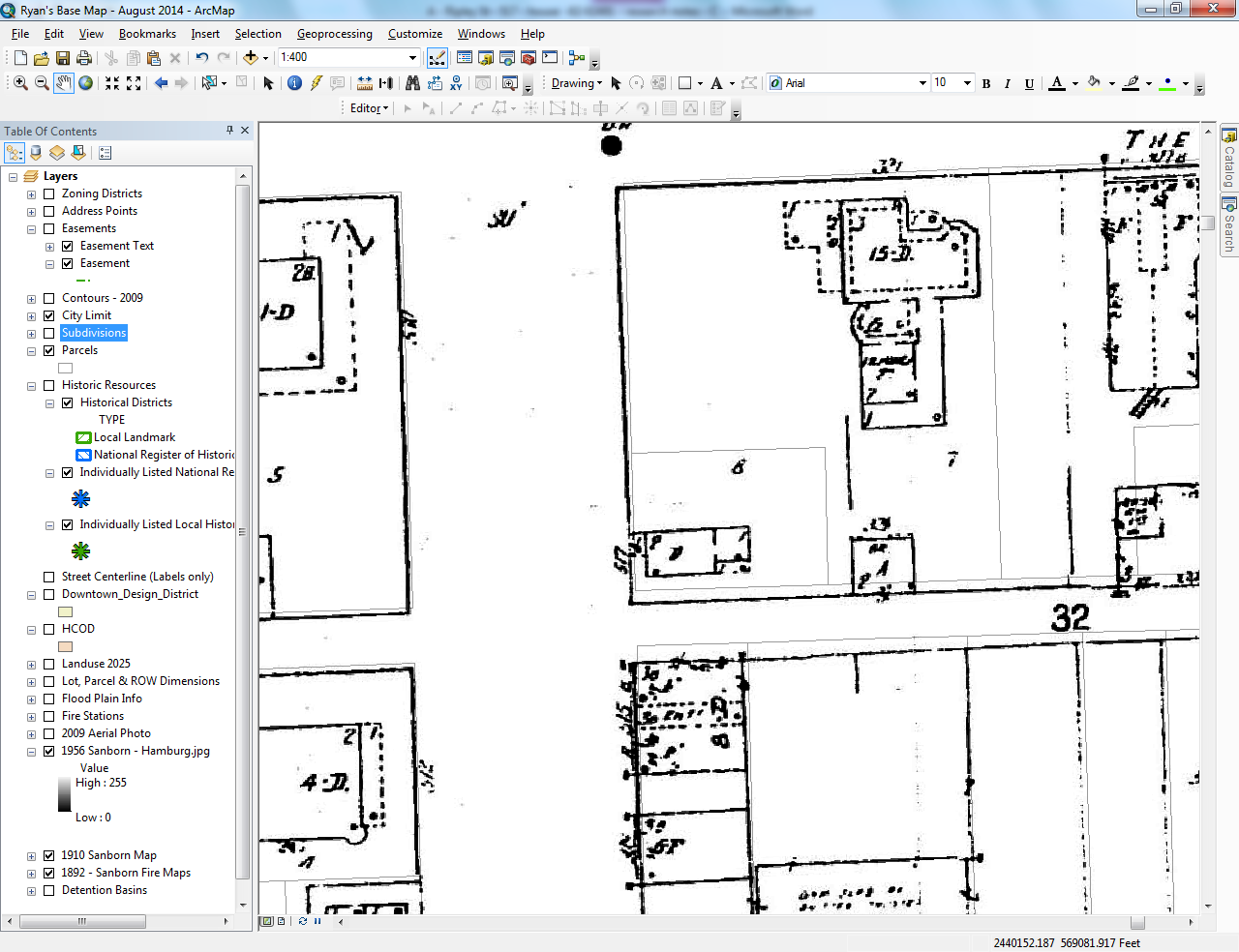 Building permit info (focus on major changes to property, particularly exterior or changes in use, include owner info, include contractor for construction projects):  notes such as:  A building permit for aluminum siding was issued on January 4, 1986 (owner – Ed Woods)A building permit to reside house with insulated brick siding over wood siding – 5-6-1947 (owner – William Wittrock).A building permit to cover sides of house with backer board siding over wood siding and trim window and door openings with molding – 5-6-1965 (owner – William H. Wittrock).1940 census information (copied/added from other research):City directory information (added from other research):1935 city directory - Family 1: Metcalf, Harry - electrian helper - arsenal; spouse: olga1945 city directory - 517 Ripley StFamily 1: Greb, Harold - Greb, Harold (rented) - machinist - R.I. Arsenal; spouse: Alyce - no job listed1955 city directory - 517 Ripley StWittrock, William H. - ownerBiographical information (added from other research, include source of info):  Building permits and other info from 1970-2010s:A building permit to reside lower half of building with R&B plywood and install five new windows - 4-20-1992 (owner - William Barrett).Other historic info:Other information from Marion’s research files:Other information from other sources (note sources):Historic photographs identified (note location/year):may insert actual image here to help organize/track